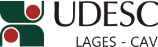 DESIGNA BANCA EXAMINADORA AO CONCURSO PÚBLICO Nº 01/2015/UDESC PARA ÁREA DE CONHECIMENTO EM MANEJO FLORESTAL / INVENTÁRIO FLORESTAL.O Diretor Geral do Centro de Ciências Agroveterinárias, no uso de suas atribuições, RESOLVE:1 - Designar os abaixo relacionados para comporem a Banca Examinadora ao Concurso Público 01/2015/UDESC para a área de Manejo Florestal / Inventário Florestal que será realizado no período de 20 a 24 de julho de 2015, nas dependências do CAV/UDESC:Prof. João Fert NetoDiretor Geral do CAV/UDESCPORTARIA INTERNA DO CAV Nº 134/2015, de 30/06/2015FunçãoNomeUniversidadePresidenteDr. Geedre Adriano BorsoiCAV/UDESCMembroDr. Mário Dobner JúniorUFSC/CuritibanosMembroDr. André Felipe HessCAV/UDESCSuplenteDr. Jean Alberto SampietroCAV/UDESC